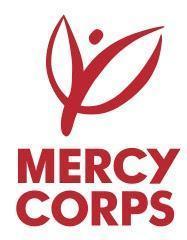           AVIS D'APPEL D'OFFREMercy Corps est une organisation non-gouvernementale internationale d’aide humanitaire et de développement cherche un ou plusieurs fournisseurs qualifiés ayant une expérience avérée pour l'achat de kits de filtration d’eau pour son programme d’Urgence en Haïti.La passation de marché sera conduite par Appel d’offre tel que défini dans la politique de Mercy Corps relatives à la passation de marchés des biens et services. Les potentiels soumissionnaires peuvent obtenir les informations selon les instructions indiquées :    DOSSIERS D’APPEL D’OFFRE Les dossiers d'appel d'offre peuvent être retirés Physiquement au bureau Mercy Corps, 20 Impasse Chanlatte, Péguy -Ville,Sur le site www.mercycorps.org/tenders  ou demander à l'adresse suivante : procurement-ht@mercycorps.org . Toutes les questions doivent être soumises à procurement-ht@mercycorps.org SOUMISSIONS DES OFFRES Les offres doivent être soumises Physiquement sous pli cacheté au : Bureau Mercy Corps, 20 impasses Chanlatte, Péguy -Ville ouA l’adresse électronique :  tenders@mercycorps.org  La date limite de la soumission des offres est fixé au 09 septembre 2022 à 15 heures.Seules les offres soumises dans les formes et délais prescrits seront prises en considération. Seules les entreprises légalement enregistrées seront prises en considération.NOTES : La soumission des offres par voie électronique sera autorisée. Elles doivent être soumises à l’adresse électronique suivante : tenders@mercycorps.orgToutes les offres doivent être soumises dans des enveloppes scellées ou par e-mail en mentionnant clairement dans l'objet ou sur l’enveloppe : “ [MC/PAP/ AO/2022/003]”